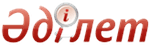 Об утверждении Перечня должностей в органах внутренних дел Республики Казахстан, замещаемых на конкурсной основе, Правил проведения конкурса и стажировки при поступлении на службу в органы внутренних дел Республики КазахстанПриказ Министра внутренних дел Республики Казахстан от 31 августа 2016 года № 870. Зарегистрирован в Министерстве юстиции Республики Казахстан 6 октября 2016 года № 14305

      В соответствии с пунктом 2 статьи 7 Закона Республики Казахстан от 6 января 2011 года «О правоохранительной службе» ПРИКАЗЫВАЮ:



      1. Утвердить прилагаемые:



      1) Перечень должностей в органах внутренних дел Республики Казахстан, замещаемых на конкурсной основе, согласно приложению 1 к настоящему приказу;



      2) Правила проведения конкурса и стажировки при поступлении на службу в органы внутренних дел Республики Казахстан согласно приложению 2 к настоящему приказу.



      2. Председателям комитетов, начальникам департаментов и самостоятельных управлений Министерства внутренних дел Республики Казахстан, начальникам департаментов внутренних дел, уголовно-исполнительной системы, по чрезвычайным ситуациям городов Астана, Алматы, областей, подведомственных учреждений и учебных заведений при приеме кандидатов на службу в органы внутренних дел строго руководствоваться настоящим приказом.



      3. Признать утратившими силу:



      1) приказ Министра внутренних дел Республики Казахстан от 27 августа 2013 года № 522 «Об утверждении Перечня должностей в органах внутренних дел Республики Казахстан, замещаемых на конкурсной основе, Правил проведения конкурса и стажировки при поступлении на службу в органы внутренних дел Республики Казахстан» (зарегистрированный в Реестре государственной регистрации нормативных правовых актов за № 8778, опубликованный в газете «Казахстанская правда» от 20 ноября 2013 года № 319 (27593));



      2) приказ Министра по чрезвычайным ситуациям Республики Казахстан от 28 августа 2013 года № 391 «Об утверждении Перечня должностей органов государственной противопожарной службы Республики Казахстан, замещаемых на конкурсной основе, Правил и условий проведения конкурса и прохождения стажировки в органах государственной противопожарной службы Республики Казахстан» (зарегистрированный в Реестре государственной регистрации нормативных правовых актов за № 8753, опубликован в газете «Казахстанская правда» от 09 января 2014 года № 4 (27625)).



      4. Департаменту кадровой работы Министерства внутренних дел Республики Казахстан в установленном законодательством порядке обеспечить:



      1) государственную регистрацию настоящего приказа в Министерстве юстиции Республики Казахстан;



      2) в течение десяти календарных дней со дня государственной регистрации настоящего приказа в Министерстве юстиции Республики Казахстан направление в Республиканское государственное предприятие на праве хозяйственного ведения «Республиканский центр правовой информации Министерства юстиции Республики Казахстан» для размещения в Эталонном контрольном банке нормативных правовых актов Республики Казахстан и на официальное опубликование в периодических печатных изданиях и информационно-правовой системе «Әділет»;



      3) размещение настоящего приказа на интернет-ресурсе Министерства внутренних дел Республики Казахстан;



      4) в течение десяти рабочих дней после государственной регистрации настоящего приказа в Министерстве юстиции Республики Казахстан представление в Юридический департамент Министерства внутренних дел Республики Казахстан сведений об исполнении мероприятий, предусмотренных подпунктами 1), 2), 3) настоящего пункта.



      5. Контроль за исполнением настоящего приказа возложить на первого заместителя министра внутренних дел Республики Казахстан генерал-лейтенанта полиции Демеуова М.Г., Департамент кадровой работы Министерства внутренних дел Республики Казахстан (Абдигалиев А.У.).



      6. Настоящий приказ вводится в действие с 1 января 2017 года и подлежит официальному опубликованию.      Министр

      генерал-полковник полиции                  К. Касымов      «СОГЛАСОВАНО»

      Председатель Агентства Республики Казахстан

      по делам государственной службы и

      противодействию коррупции

      ______________ К. Кожамжаров

      17 сентября 2016 года

Приложение 1 к приказу    

Министра внутренних дел   

Республики Казахстан    

от 31 августа 2016 года № 870 

Перечень должностей в органах внутренних дел Республики

Казахстан, замещаемых на конкурсной основе Должности центрального аппарата и ведомств

Министерства внутренних дел Республики Казахстан      Оперуполномоченный подразделения по борьбе с экстремизмом, по раскрытию преступлений в сфере высоких технологий, криминалист, инженер центрального аппарата Министерства внутренних дел;

      Должности рядового и младшего начальствующего состава. 

Должности областных (городов республиканского значения,

столицы, на транспорте) территориальных органов

Министерства внутренних дел Республики Казахстан      Старший: оперуполномоченный подразделения по борьбе с экстремизмом, по раскрытию преступлений в сфере высоких технологий, криминалист, ревизор, психолог, полиграфолог, инженер, инспектор всех наименований;

      Оперуполномоченный, следователь, дознаватель, криминалист, ревизор, психолог, полиграфолог, инженер, инспектор всех наименований;

      Должности рядового и младшего начальствующего состава. 

Должности городских, районных (районов в городах)

территориальных органов Министерства внутренних дел

Республики Казахстан      Старший: оперуполномоченный, следователь, дознаватель, криминалист, психолог, полиграфолог, инженер, инспектор всех наименований; участковый инспектор по делам несовершеннолетних, специалист;

      Оперуполномоченный, следователь, дознаватель, криминалист, психолог, полиграфолог, инженер, инспектор всех наименований, специалист;

      Участковый инспектор полиции, участковый инспектор полиции по делам несовершеннолетних, помощник участкового инспектора полиции;

      Должности рядового и младшего начальствующего состава. 

Должности учебных заведений Министерства внутренних дел

Республики КазахстанПрофессор;

Доцент;

Помощник начальника учебного центра;

Главный специалист;

Старший научный сотрудник;

Старший: преподаватель, преподаватель-методист;

Старший: инженер, инспектор; всех наименований;

Научный сотрудник;

Преподаватель, преподаватель-методист;

Начальник цикла;

Инспектор, инженер всех наименований;

Специалист;

Руководитель духового оркестра;

Командир роты, взвода;

Заместитель командира роты;

Начальник караула, клуба, тира, кабинета;

Должности рядового и младшего начальствующего состава. 

Должности подразделений специального назначения

Министерства внутренних дел Республики Казахстан      Штурмовик, взрывотехник, снайпер, инженер, инспектор, специалист всех наименований;

      Должности рядового и младшего начальствующего состава. 

Должности строевых подразделений

Министерства внутренних дел Республики Казахстан      Инженер и инспектор всех наименований;

      Должности рядового и младшего начальствующего состава. 

Должности строевых подразделений дорожно-патрульной полиции

Министерства внутренних дел Республики Казахстан      Старший инспектор всех наименований;

      Инженер, инспектор всех наименований;

      Должности рядового и младшего начальствующего состава. 

Должности государственных учреждений Министерства внутренних

дел Республики Казахстан      Старший: оперуполномоченный, диспетчер, инспектор и инженер всех наименований;

      Начальник больницы для осужденных – врач;

      Заместитель начальника больницы для осужденных – врач;

      Начальник: отряда, участка, медицинской части – врач;

      Заместитель дежурного помощника начальника учреждения;

      Начальник: медицинского отделения, начальник медицинского кабинета – врач;

      Преподаватель школы профессиональной подготовки, Регионального учебного центра;

      Оперуполномоченный, инженер, инспектор всех наименований;      Врач, фельдшер;

      Должности рядового и младшего начальствующего состава.Примечание: конкурс на занятие вакантных должностей подразделений собственной безопасности, «Р» и седьмых подразделений органов внутренних дел не проводится.

Приложение 2 к приказу    

Министра внутренних дел   

Республики Казахстан     

от 31 августа 2016 года № 870 

Правила проведения конкурса и стажировки при поступлении

на службу в органы внутренних дел Республики Казахстан 

Глава 1. Общие положения

      1. Настоящие Правила проведения конкурса и стажировки при поступлении на службу в органы внутренних дел Республики Казахстан (далее - Правила) разработаны в соответствии с пунктом 2 статьи 7 Закона Республики Казахстан «О правоохранительной службе» (далее - Закон) и определяют порядок и условия проведения конкурса при поступлении на службу в органы внутренних дел (далее - ОВД), а также порядок организации стажировки для кандидатов, поступающих на службу в ОВД (далее - стажировка).



      2. Участником конкурса является гражданин Республики Казахстан, успешно прошедший тестирование на знание законодательства Республики Казахстан, включая оценку личных качеств в уполномоченном органе по делам государственной службы, медицинское и психофизиологическое освидетельствование, в том числе полиграфическое исследование, признанный военно-врачебной комиссией годным к службе и подавший необходимые документы в кадровую службу ОВД после опубликования объявления о проведении конкурса.



      3. До объявления конкурса:



      1) граждане, впервые поступающие на службу в ОВД, за исключением поступающих на обучение в организации образования, проходят тестирование на знание законодательства Республики Казахстан, включая оценку личных качеств в уполномоченном органе по делам государственной службы;



      2) кадровые службы ОВД при наличии сертификата о прохождении тестирования на знание законодательства Республики Казахстан выдают гражданам перечень необходимых документов в соответствии с пунктом 17 настоящих Правил разъясняют предъявляемые квалификационные требования, установленные Законом (далее - квалификационные требования), и направляют их для прохождения медицинского и психофизиологического освидетельствования, в том числе полиграфологического исследования в военно-врачебных комиссиях ОВД для определения их годности к службе.



      4. Конкурс включает в себя ряд последовательных этапов:



      1) публикация объявления о проведении конкурса;



      2) формирование конкурсной комиссии;



      3) прием документов от граждан и предварительное рассмотрение их на соответствие квалификационным требованиям к должностям;



      4) сдача кандидатами нормативов по физической подготовке;



      5) собеседование с кандидатами, проводимое конкурсной комиссией;



      6) решение конкурсной комиссии.



      5. Расходы по участию в конкурсе (проезд к месту проведения конкурса и обратно, наем жилого помещения, проживание) граждане производят за счет собственных средств.



      6. В случаях реорганизации или ликвидации, а также сокращения должности, на которую объявлен конкурс, объявленный конкурс подлежит отмене на любом этапе его проведения с оповещением в течении трех рабочих дней на интернет-ресурсе ОВД. 

Глава 2. Публикация объявления о проведении конкурса

      7. При проведении конкурса в ведомствах и подразделениях центрального аппарата Министерства внутренних дел Республики Казахстан (далее - МВД) объявления публикуются на интернет-ресурсе, а также в периодических печатных изданиях, распространяемых на всей территории Республики Казахстан. Объявления о проведении конкурса в территориальных подразделениях ОВД публикуются на интернет-ресурсах ОВД, а также публикуются в периодических изданиях, распространяемых на территории соответствующей административно-территориальной единицы.



      8. После опубликования объявления о проведении конкурса на занятие вакантной должности, назначение (перемещение) граждан (сотрудников) на объявленную должность до окончания конкурсных процедур не допускается.



      9. Объявление о проведении конкурса содержит следующие сведения:



      1) наименование ОВД с указанием его местонахождения, почтового и электронного адресов, номеров телефонов и факса кадровой службы;



      2) наименование вакантных должностей с обозначением основных должностных инструкций;



      3) основные требования к участнику конкурса в соответствии с квалификационными требованиями;



      4) срок и место приема документов;



      5) информацию о возможности присутствия наблюдателей на заседании конкурсной комиссии.

      Объявление о проведении конкурса может содержать дополнительную информацию, не противоречащую действующему законодательству Республики Казахстан. 

Глава 3. Формирование конкурсной комиссии

      10. Конкурсная комиссия является коллегиальным органом, который рассматривает поданные участниками конкурса документы, проводит собеседование с участниками и осуществляет отбор участников на занятие вакантных должностей в ОВД.



      11. ОВД, объявивший конкурс, формирует конкурсную комиссию, уполномоченную осуществлять отбор кандидатов на занятие вакантной должности.



      12. Конкурсная комиссия создается приказом руководителя ОВД, объявившего конкурс.



      13. Конкурсная комиссия состоит не менее чем из пяти членов, в том числе председателя.

      Секретарь конкурсной комиссии (представитель кадровой службы) осуществляет организационное обеспечение ее работы и не принимает участие в голосовании.

      Председателем конкурсной комиссии назначается заместитель руководителя ОВД, курирующий кадровую службу.



      14. В состав конкурсной комиссии включаются руководители подразделений кадровой и юридической служб, собственной безопасности, общественных объединений и структурных подразделений ОВД, проводящего конкурс, а также его территориальных органов, имеющих вакантные должности, на занятие которых проводится конкурс.



      15. Замещение отсутствующих членов конкурсной комиссии не допускается. 

Глава 4. Прием документов от граждан и предварительное

рассмотрение их на соответствие квалификационным

требованиям к должностям

      16. Прием документов осуществляется в течение десяти рабочих дней с момента публикации объявления о проведении конкурса.



      17. Граждане, желающие принять участие в конкурсе, подают в кадровую службу ОВД, проводящего конкурс, следующие документы, помещенные в скоросшиватель, с указанием перечня прилагаемых документов, переданные ими нарочным порядком в установленные сроки приема документов:



      1) заявление по форме согласно приложению 1 к настоящим Правилам;



      2) анкету по форме согласно приложению 2 к настоящим Правилам;



      3) заполненный личный листок по учету кадров по форме в соответствии с Правилами отбора и осуществления предварительного изучения кандидатов, принимаемых на службу (учебу) в ОВД, утвержденных приказом Министра внутренних дел Республики Казахстан от 7 декабря 2015 года № 1000 (зарегистрированный в Реестре государственной регистрации нормативных правовых актов за № 12555) (далее - Правила отбора);



      4) заполненную подробную автобиографию, написанную собственноручно и в отпечатанном виде, по форме в соответствии с Правилами отбора;



      5) копии документов об образовании, заверенные нотариально;



      6) копии документов, подтверждающих трудовую деятельность, заверенные нотариально (при наличии);



      7) копия военного билета или удостоверения о приписке к призывному участку, заверенную нотариально (при наличии);

      8) характеристику с последнего места работы (учебы) или воинской части, где кандидат проходил воинскую службу;



      9) четыре фотографии размером 3х4 см.;



      10) копию документа, удостоверяющего личность гражданина Республики Казахстан;



      11) справка о наличии либо отсутствии сведений по учетам Комитета по правовой статистике и специальным учетам Генеральной прокуратуры Республики Казахстан о совершении лицом уголовного правонарушения по форме в соответствии с Правилами ведения и использования отдельных видов специальных учетов, утвержденных приказом Генерального Прокурора Республики Казахстан от 10 июля 2014 года № 71 (зарегистрированный в Реестре государственной регистрации нормативных правовых актов за № 9638);



      12) сертификат о прохождении тестирования на знание законодательства Республики Казахстан с результатами не ниже пороговых значений, действительный на момент подачи документов (либо нотариально засвидетельствованная копия сертификата);



      13) заключение о прохождении оценки личных качеств в уполномоченном органе, действительное на момент подачи документов для участия в конкурсе (либо нотариально засвидетельствованную копию заключения);



      14) дополнительную информацию, касающуюся их образования, опыта работы и профессионального уровня (копии документов о повышении квалификации, присвоении ученых (академических) степеней и званий, документы, подтверждающие спортивные достижения, характеристики, рекомендации, научные публикации и прочие) (при наличии).

      Представление неполного пакета документов является основанием для отказа в их рассмотрении.



      18. К документам кандидата кадровая служба приобщает справку о медицинском освидетельствовании, выданную военно-врачебной комиссией, по форме в соответствии с Правилами проведения военно-врачебной экспертизы в ОВД, утвержденных приказом Министра внутренних дел Республики Казахстан от 18 ноября 2015 года № 939 (зарегистрированный в Реестре государственной регистрации нормативных правовых актов за № 12834).



      19. Рассмотрение и изучение документов на соответствие кандидатов квалификационным требованиям, осуществляется в течении четырех рабочих дней со дня окончания приема документов.



      20. В случае несоответствия квалификационным требованиям к соответствующей должности о результатах рассмотрения кандидату направляется мотивированный ответ об отказе не позднее трех рабочих дней со дня рассмотрения и изучения документов.



      21. Список кандидатов, допущенных к сдаче нормативов по физической подготовке размещается на информационных стендах ОВД в местах, доступных для всеобщего обозрения, а также на его интернет-ресурсе не позднее трех рабочих дней со дня рассмотрения документов.



      22. Участник при прохождении любого из этапов конкурса предъявляет документ, удостоверяющий его личность.



      23. Документы участников конкурса, не прошедших конкурсный отбор, а также зачисленных в резерв кандидатов для дальнейшего замещения соответствующих вакантных должностей, хранятся у секретаря конкурсной комиссии (в кадровой службе) в течение года. 

Глава 5. Сдача кандидатами нормативов по физической подготовке

      24. Нормативы по физической подготовке для кандидатов, поступающих на службу в ОВД, определяются согласно приложению 3 к настоящим Правилам.



      25. Сдача нормативов по физической подготовке проводится не позднее трех рабочих дней со дня опубликования списка кандидатов, допущенных к сдаче нормативов по физической подготовке.

      Прием нормативов осуществляется сотрудником кадровой службы органа и (или) инспектором по профессиональной подготовке подразделения.



      26. Ход сдачи нормативов по физической подготовке фиксируется с помощью технических средств видеозаписи.



      27. Результаты сдачи нормативов по физической подготовке вносятся в ведомость сдачи нормативов по физической подготовке кандидатов, поступающих на службу в ОВД по форме, согласно приложению 4 к настоящим Правилам, которая передается конкурсной комиссии в течение одного рабочего дня после окончания сдачи нормативов. 

Глава 6. Собеседование с кандидатами,

проводимое конкурсной комиссией

      28. Список кандидатов, допущенных к собеседованию размещается на информационных стендах ОВД в местах, доступных для всеобщего обозрения, а также на его интернет-ресурсе не позднее трех рабочих дней со дня сдачи нормативов по физической подготовке.



      29. Собеседование проводится не позднее трех рабочих дней со дня опубликования списка кандидатов, допущенных к собеседованию.



      30. Целью собеседования является оценка профессиональных и личностных качеств кандидатов.



      31. При оценке профессиональных и личностных качеств кандидатов, конкурсная комиссия исходит из результатов тестирования на знание законодательства Республики Казахстан, оценки личных качеств, медицинского и психофизиологического освидетельствования, в том числе полиграфологического исследования, сдачи нормативов по физической подготовке, соответствия квалификационных требований и должностных инструкции к соответствующей должности ОВД.



      32. Ход собеседования с каждым участником фиксируется с помощью технических средств записи.

      О применении конкурсной комиссией технических средств записи производится отметка в протоколе заключительного заседания конкурсной комиссии.

      Материалы, зафиксированные в ходе собеседования с помощью технических средств записи, хранятся в кадровой службе не менее трех месяцев с момента завершения конкурса.



      33. Для обеспечения прозрачности и объективности работы конкурсной комиссии на ее заседание приглашаются наблюдатели.



      34. В качестве наблюдателей на заседании конкурной комиссии могут присутствовать депутаты Парламента Республики Казахстан и маслихатов всех уровней, аккредитованные представители средств массовой информации, других государственных органов, общественных объединений (неправительственных организаций), коммерческих организаций и политических партий, сотрудники уполномоченного органа по делам государственной службы.



      35. Для присутствия на заседании конкурсной комиссии в качестве наблюдателя лицо регистрируется в кадровой службе не позднее одного рабочего дня до начала проведения собеседования. Для регистрации лицо предоставляет в кадровую службу копию документа, удостоверяющего личность.



      36. В процессе собеседования наблюдатели не задают кандидатам вопросы. Не допускается совершение наблюдателями действий, препятствующих работе конкурсной комиссии, разглашение ими сведений, касающихся персональных данных кандидатов, конкурсных процедур, в которых принимают участие кандидаты, использование ими технических средств записи.



      37. До начала проведения собеседования секретарь конкурсной комиссии ознакамливает наблюдателей с памяткой для наблюдателя по форме согласно приложению 5 к настоящим Правилам.



      38. При собеседовании председатель и члены конкурсной комиссии задают кандидату не более 5 вопросов, в том числе не менее 1-го вопроса по каждой категории (профильный, ситуационный, мотивационный).



      39. Результаты оценки заносятся в лист оценки кандидата по форме согласно приложению 6 к настоящим Правилам. 

Глава 7. Решение конкурсной комиссии

      40. Решение конкурсной комиссии принимается в отсутствие участника путем открытого голосования. Решение конкурсной комиссии считается правомочным, если на заседании присутствует не менее двух третей от ее состава.



      41. Конкурсная комиссия принимает решение о соответствии кандидатов на основании представленных документов и результатов проведенного собеседования.



      42. Участник получает положительное заключение конкурсной комиссии в случае, если за него проголосовало большинство присутствующих из состава комиссии. При равенстве голосов при голосовании решающим является голос председателя конкурсной комиссии.



      43. По итогам собеседования конкурсная комиссия принимает одно из следующих решений:



      1) рекомендовать к приему на службу в ОВД;



      2) рекомендовать к зачислению в ведомственный банк данных кандидатов на службу для дальнейшего замещения соответствующих вакантных должностей;



      3) отказать в приеме на службу.



      44. Принятое конкурсной комиссией решение оформляется в виде протокола, который подписывается председателем и членами конкурсной комиссии, а также секретарем, осуществляющим протоколирование. Ход обсуждения фиксируется с помощью технических средств записи.



      45. Списки участников, получивших положительное заключение конкурсной комиссии, а так же список кандидатов на службу в ОВД, зачисленных в ведомственный банк данных, размещаются на информационных стендах соответствующего ОВД, а также на его интернет-ресурсе в течение трех рабочих дней после проведения конкурса.



      46. Участник, в отношении которого конкурсной комиссией принято положительное заключение о приеме на службу в ОВД до прохождения первоначального обучения проходит специальную проверку и стажировку. 

Глава 8. Проведение стажировки

      47. Стажировка для кандидатов при поступлении на службу в ОВД устанавливается для лиц, принятых стажерами по соответствующим должностям.



      48. Решение руководителя ОВД о назначении стажером на соответствующую должность и закреплением за ним руководителя стажировки оформляется приказом.



      49. На период прохождения стажировки со стажером заключается трудовой договор.

      Продолжительность стажировки должна быть не менее одного месяца со дня назначения кандидата стажером по соответствующей должности.



      50. Стажеру, в соответствии с трудовым договором, за время прохождения стажировки выплачивается должностной оклад, предусмотренный по занимаемой должности штатным расписанием, а также производятся другие выплаты, установленные для соответствующих категорий сотрудников, не имеющих специальных званий.



      51. Стажировку у одного и того же руководителя стажировки проходят не более двух стажеров одновременно.



      52. Стажер, наряду с выполнением основных обязанностей и поручений по должности, проходит стажировку по месту службы под руководством непосредственного руководителя стажировки.



      53. Стажировка носит индивидуальный характер и предусматривает:



      1) самостоятельную теоретическую подготовку;



      2) приобретение профессиональных и организаторских навыков;



      3) изучение организации служебной деятельности;



      4) изучение законодательства Республики Казахстан и применение его в практической деятельности;



      5) участие в подготовке проектов нормативных правовых актов и организационно-распорядительных документов.



      54. Организация стажировки возлагается на руководителей служб и подразделений ОВД.

      Руководители служб и подразделений ОВД:



      1) определяют время (период), место стажировки, количество стажирующихся, руководителей стажировки;



      2) утверждают индивидуальный план стажировки по форме согласно приложению 7 к настоящим Правилам и отчет о проделанной работе в период стажировки по форме согласно приложению 8 к настоящим Правилам;



      3) контролируют работу руководителей стажировки и кандидатов, проходящих стажировку;



      4) проводят собеседования со стажерами по изучаемым вопросам.



      55. Руководитель стажировки:



      1) разрабатывает индивидуальный план стажировки и утверждает должностным лицом, на которого возложена организация стажировки;



      2) ознакамливает стажера с должностными инструкциями, организацией работы ОВД;



      3) оказывает необходимую методическую и практическую помощь в изучении вопросов, предусмотренных планом стажировки;



      4) контролирует ход стажировки и своевременное выполнение индивидуального плана стажировки.



      56. Стажер:



      1) ознакамливается с требованиями нормативных правовых и иных актов, регламентирующих деятельность службы, в которой проводится стажировка, и ОВД в целом;



      2) принимает участие в занятиях по профессиональной подготовке и других мероприятиях, проводимых по месту стажировки;



      3) ведет учет проделанной работы;



      4) составляет отчет о проделанной работе в период стажировки.

      Документами, удостоверяющими прохождение стажировки, являются индивидуальный план стажировки и отчет по ее итогам, которые приобщаются к личному делу стажера.



      57. Со стажером трудовые отношения могут быть прекращены до окончания стажировки в порядке и по основаниям, предусмотренным трудовым законодательством.



      58. По окончании стажировки начальник структурного подразделения ОВД, в котором стажер проходил стажировку, на основе типовой модели профессиональных компетенций осуществляет оценку уровня профессиональной компетентности кандидатов на службу в ОВД по форме в соответствии с Правилами и методами определения профессиональных компетенций, ключевых показателей и расчета показателя конкурентоспособности сотрудников ОВД Республики Казахстан, утвержденных приказом Министра внутренних дел Республики Казахстан от 7 декабря 2015 года № 998 (зарегистрированный в Реестре государственной регистрации нормативных правовых актов за № 12679).

      При высоком и среднем уровне профессиональной компетентности стажера руководителем ОВД утверждается заключение по форме в соответствии с Правилами отбора, которое является основанием для издания приказа о направлении стажера на специальное первоначальное обучение.

      При низком уровне профессиональной компетентности по итогам стажировки стажер не направляется на специальное первоначальное обучение, трудовой договор расторгается в соответствии с трудовым законодательством.



      59. После издания приказа стажер направляется в учебное заведение ОВД для прохождения специального первоначального обучения, в соответствии с Правилами прохождения специального первоначального обучения для лиц, впервые поступающих в органы внутренних дел Республики Казахстан на должности рядового, младшего и среднего начальствующего состава, утвержденных приказом Министра внутренних дел Республики Казахстан от 26 апреля 2011 года № 187 (зарегистрированный в Реестре государственной регистрации нормативных правовых актов за № 6978).

      Кадровые службы направляют сформированное личное дело стажера в учебное заведение ОВД не позднее десяти дней до начала курсов специального первоначального обучения.



      60. Стажер по завершению им специального первоначального обучения при наличии сертификата назначается на должность с испытательным сроком до трех месяцев.

      Трудовой договор со стажером расторгается и выплачивается компенсация за неиспользованный трудовой отпуск.



      61. Лица, успешно прошедшие испытательный срок, представляются к присвоению первого специального звания без повторного прохождения медицинского освидетельствования в военно-врачебной комиссии.



      62. Лица, не прошедшие испытательный срок, увольняются в соответствии с действующим законодательством.

Приложение 1       

к Правилам проведения конкурса

и стажировки при поступлении на

службу в органы внутренних дел

Республики Казахстан   

форма                             Начальнику _____________________________

                                           (органа внутренних дел

                             ________________________________________

                             звание, фамилия, (отчество при наличии))

                            Заявление      Прошу допустить меня к участию в конкурсе на занятие вакантной

должности ___________________________________________________________

_____________________________________________________________________

_____________________________________________________________________

      С условиями и порядком проведения конкурса на занятие

вакантной должности в органах внутренних дел Республики Казахстан

ознакомлен (ознакомлена), согласен (согласна) и обязуюсь их

выполнять.

      Я предупрежден (а) об ответственности за подлинность

представленных документов.                               ______________________________________

                     (подпись) (фамилия, имя, (отчество при наличии))

                                    "____"_______________ 20____ года

Приложение 2         

к Правилам проведения конкурса и

стажировки при поступлении на 

службу в органы внутренних дел

Республики Казахстан    

форма

                            АНКЕТА

                   (заполняется собственноручно)

1. Фамилия (если изменяли, то укажите прежнюю) ______________________

Имя _________________________________________________________________

Отчество (при наличии) ______________________________________________



2. Гражданство ______________________________________________________

Если изменяли, то укажите, когда ____________________________________



3. Были ли Вы судимы, когда и за что ________________________________



4. Учеба или работа за границей _____________________________________

Страна пребывания ___________________________________________________

Время пребывания ____________________________________________________

Место работы или учебы ______________________________________________



5. Признавались ли Вы недееспособным или ограниченно дееспособным

решением суда, когда и за что _______________________________________



6. Лишались ли Вы права занимать государственные должности в течение

определенного срока, когда и за что _________________________________



7. Являетесь ли Вы близким родственником (родителем, сыном, дочерью,

усыновителем, усыновленным, полнородным и неполнородным братом или

сестрой, дедушкой, бабушкой, внуком, супругом или супругой)

сотрудника органов внутренних дел, занимающего должность:

1) находящуюся в непосредственной подчиненности должности, на которую

Вы претендуете; _____________________________________________________

2) в непосредственной подчиненности к которой находится должность, на

которую Вы претендуете ______________________________________________



8. Налагалось ли на Вас в течение года перед поступлением на

службу в судебном порядке административное взыскание за умышленное

правонарушение, когда и за что ______________________________________



9. Налагалось ли на Вас в течение трех лет перед поступлением на

службу в судебном порядке административное взыскание за совершение

коррупционного правонарушения, когда и за что

_____________________________________________________________________



11. Состояли ли Вы ранее на государственной службе _________________,

если да, то укажите мотивы увольнения ______________________________

                                   "___"_________________ 20____ года

                   ______________ (подпись)

Приложение 3       

к Правилам проведения конкурса

и стажировки при поступлении на

службу в органы внутренних дел

Республики Казахстан     

Нормативы по физической подготовке для кандидатов,

поступающих на службу в органы внутренних дел      Для кандидатов на службу в органы внутренних дел:      Мужчины:

      1) подтягивание на перекладине;

      2) бег на 100 метров;

      3) бег на 3000 метров.      Женщины:

      1) комплексное силовое упражнение;

      2) бег на 60/100 метров;

      3) бег на 1000 метров. 

Медико-возрастные группы 

Нормативы по физическим показателямМУЖЧИНЫЖЕНЩИНЫ

      Примечание:



      1. Подтягивание на высокой перекладине выполняется из исходного положения вис, хватом сверху (большой палец снизу), не касаясь ногами опоры. Упражнение считается выполненным при пересечении подбородком грифа перекладины, каждый раз из неподвижного положения в висе на прямых руках, без рывков и маховых движений ногами. Не разрешается отдыхать (останавливаться) в положении виса более 5 секунд и начинать подтягивание с раскачивания.



      2. Комплексное силовое упражнение выполняется в течение одной минуты, первые 30 секунд из положения лежа на спине, кисти к плечам, максимальное количество наклонов вперед до касания грудью колен, ноги закреплены (допускается незначительное сгибание ног), при возвращении в исходное положение необходимо касание опоры лопатками; затем повернуться в упор лежа (руки упираются на скамейку высотой не более 50 см.) и без паузы для отдыха выполнить в течении последующих 30 секунд максимальное количество сгибаний и разгибаний рук в упоре лежа (тело прямое, руки сгибать до касания грудью опоры).

      При неправильном выполнении упражнения дается команда «не считать» не более трех раз, после чего тестируемый снимается с выполнения упражнения.



      3. Нормативы по физической подготовке для кандидатов, поступающих на службу в органы внутренних дел, считать сданными, если кандидат получил оценку не ниже «удовлетворительно».

      Пример: Подтягивание «удовлетворительно», бег 100 метров – «удовлетворительно», бег 3000 метров «удовлетворительно» - нормативы по физической подготовке сданы.

      Подтягивание «отлично», бег 100 метров – «хорошо», бег 3000 метров «неудовлетворительно» - не сданы.

Приложение 4        

к Правилам проведения конкурса и

стажировки при поступлении на 

службу в органы внутренних дел 

Республики Казахстан    

форма

Ведомость сдачи нормативов по физической подготовке кандидатов,

          поступающих на службу в органы внутренних дел"____" ____________ 20___                   года г. __________Члены комиссии:                                        ______________

      ______________

Сотрудник кадровой службы органа и (или) инспектор

по профессиональной подготовке подразделения

Приложение 5        

к Правилам проведения конкурса и

стажировки при поступлении на 

службу в органы внутренних дел

Республики Казахстан   

форма

                              Памятка

                             для наблюдателя      Наблюдатель имеет возможность:

      знакомиться с информацией об участниках конкурса;

      присутствовать при собеседовании с ними;

      высказывать свое мнение о процедуре проведения собеседования

после его завершения;

      давать оценку в целом о ходе проведения собеседования;

      знакомиться c протоколами заседаний конкурсной комиссии;

      представлять свое мнение о работе конкурсной комиссии в

письменной форме руководству государственного органа и

уполномоченному органу по делам государственной службы.

      Наблюдатель:

      не разглашает персональные данные участников конкурса;

      не вмешивается в процесс проведения собеседования, не

препятствует ходу заседания конкурсной комиссии;

      не оказывает какое-либо содействие участникам конкурса;

      не воздействует на членов конкурсной комиссии при принятии ими

решений;

      публично не оценивает и не выражает мнение о конкретных

участниках конкурса, их личных качествах.

Приложение 6       

к Правилам проведения конкурса и

стажировки при поступлении на 

службу в органы внутренних дел

Республики Казахстан    

форма

                      Лист оценки кандидатаФ.И.О. (при его наличии) кандидата __________________________________

Должность ___________________________________________________________

Вопрос 1 (номер в общем списке вопросов) ____________________________

Вопрос 2 (номер в общем списке вопросов) ____________________________

Вопрос 3 (номер в общем списке вопросов) ____________________________      Примечание:

      * выставляется от 0 до 5 баллов      Ответ на вопрос 1 (профильный):

      0 баллов – кандидат не ответил на вопрос

      1 – 2 балла – кандидат имеет общее представление о теме

заданного вопроса

      3 – 4 балла – кандидат хорошо владеет темой заданного вопроса 

      5 баллов – кандидат полностью владеет темой заданного вопроса      Ответ на вопрос 2 (ситуационный):

      0 баллов – кандидат не представил ответ

      1 – 2 балла – кандидат описал неприемлемый подход к ситуации

      3 – 4 балла – кандидат в общем описал правильный подход, но не

представил полный алгоритм действий

      5 баллов – кандидат описал правильный подход, представил

обоснованный алгоритм действий

      Ответ на вопрос 3 (мотивационный):

      0 баллов – кандидат не представил ответ

      1 – 2 балла – обоснование кандидата о выборе должности слабо

аргументировано, непоследовательно, кандидат не имеет ясного

представления о дальнейших планах

      3 – 4 балла – обоснование кандидата о выборе должности и

дальнейшие планы в целом аргументированы, но не обозначены четкие

цели

      5 баллов – обоснование кандидата о выборе должности и

дальнейшие планы последовательны, аргументированы, направлены на

успешное достижение поставленных целей      Профессиональный опыт:

      0 баллов – профессиональный опыт в областях, соответствующих

функциональным направлениям должности, отсутствует

      1 балл – соответствующий профессиональный опыт до года

      балла – соответствующий профессиональный опыт от года до двух

лет

      3 балла – соответствующий профессиональный опыт от двух до трех

лет

      4 – соответствующий профессиональный опыт от трех до четырех

лет

      5 баллов – соответствующий профессиональный опыт свыше 5 лет      Уровень образования:

      1 балла – соответствует образованию

      2 балла – магистра в соответствующей сфере 

      3 балла – доктора PhD в соответствующей сфере

      4 балла – есть научная степень кандидата наук в соответствующей

сфере 

      5 баллов – есть научная степень доктора наук в соответствующей

сфере

      Коммуникативные навыки:

      0 баллов – кандидат не показал способности вести беседу

      1 балл – кандидат ведет беседу скованно, не реагирует на

наводящие вопросы

      2 – 3 балла – кандидат ведет беседу скованно, но реагирует на

наводящие вопросы

      4 балла – кандидат достаточно легко ведет беседу по

профессиональной тематике, но теряет логику рассуждений при

ситуационных и мотивационных вопросах

      5 баллов – кандидат свободно ведет беседу по профессиональной

тематике, легко реагирует на вопросы на любую тему

Приложение 7        

к Правилам проведения конкурса и

стажировки при поступлении на

службу в органы внутренних дел 

Республики Казахстан    

форма                                               «УТВЕРЖДАЮ»

                                  Начальник _________________________

                          (наименование органа внутренних дел, звание

                                   __________________________________

                        фамилия, имя,(отчество при наличии, подпись))

                                          «____» ________ 20____ года                                                Хранить в личном деле

                Индивидуальный план стажировки_____________________________________________________________________

(звание, фамилия, имя, (отчество при наличии), должность занимаемая

стажером на момент ___________________ стажировки, наименование

органа (подразделения, учреждения)внутренних дел))

Дата рождения: ____________________

Образование: ________________________________________________________

Проходил стажировку по должности ____________________________________

Время стажировки: с ______________ по _____________ 20___ года

Причина стажировки: _________________________________________________

Руководитель стажировки: ____________________________________________

      1. В ходе стажировки приняты зачеты

1. Знание должностных инструкций _____________________________ оценка

2. Знание нормативных документов _____________________________ оценка

3. Знание регламентирующих документов ________________________ оценка

4. Знание оснований и порядка

применения оружия и спец. средств ____________________________ оценка



      2. Уровень подготовленности стажера

_____________________________________________________________________

_____________________________________________________________________

_____________________________________________________________________

_____________________________________________________________________

_____________________________________________________________________

_____________________________________________________________________

_____________________________________________________________________



      3. Вывод по итогам стажировки

_____________________________________________________________________

_____________________________________________________________________

_____________________________________________________________________

_____________________________________________________________________

_____________________________________________________________________

Руководитель стажировки:

___________________ ___________ _____________________________________

(должность, звание) (подпись) (фамилия, имя, (отчество при наличии))Примечание: в пункте 2 должны быть отражены объем и уровень

полученных стажером знаний и практических навыков, а также оценка

профессиональной подготовленности, деловых качеств и способностей

стажера самостоятельно принимать конкретные решения.

Приложение 8           

к Правилам проведения конкурса и  

стажировки при поступлении на   

службу в органы внутренних дел  

Республики Казахстан       

форма

«УТВЕРЖДАЮ»             

Начальник _______________________   

(наименование органа внутренних дел, звание

________________________________

фамилия, имя, (отчество при наличии, подпись))

«____» ________ 20____ года      

ОТЧЕТ

о проделанной работе в период стажировки

1. Что проведено, какие получены результаты:



2. Что положительного дала стажировка, какие были трудности

методического и практического характера.



3. Предложения по улучшению подготовки стажировки и ее организация.



4. Невыполненными оказались следующие вопросы:

_____________________________________________________________________

           (перечислить)

_____________________________________________________________________

_____________________________________________________________________

_____________________________________________________________________



5. Причины невыполнения _____________________________________________

          (указать какие)

_____________________________________________________________________



6. Общие итоги по стажировке: _______________________________________

_____________________________________________________________________

Стажер: _____________________________________________________________

               (фамилия, имя, (отчество при наличии), подпись))

Руководитель стажировки:

___________ _____________________ ___________________________________

(должность, звание) (подпись) (фамилия, имя, (отчество при наличии))
					© 2012. РГП на ПХВ Республиканский центр правовой информации Министерства юстиции Республики Казахстан
				№Медико-возрастная группаВозраст, полВозраст, пол№Медико-возрастная группаМужчиныЖенщины1I группадо 23 летдо 23 лет2II группа23 – 29 лет23 – 29 лет3III группа30 – 34 лет30 – 34 лет4IV группа35 – 39 лет35 – 39 лет№Наименование упражненияОценкаМедико-возрастные группыМедико-возрастные группыМедико-возрастные группыМедико-возрастные группы№Наименование упражненияОценкаIIIIIIIV№Наименование упражненияОценкадо 2323-2930-3435-391.Подтягивание на перекладине (кол-во раз)отл.хор.удовл.1513111412101210810862.Бег 100 м (сек)отл.хор.удовл.13,013,514,013,514,014,514,014,515,015,015,516,03.Бег 3000 м (мин.сек)отл.хор.удовл.12,3012,5013,1012,5013,2013,5013,3014,0014,3014,0014,3015,00№Наименование упражненияОценкаМедико-возрастные группыМедико-возрастные группыМедико-возрастные группыМедико-возрастные группы№Наименование упражненияОценкаIIIIIIIV№Наименование упражненияОценкадо 2323-2930-3435-391.Комплексное силовое упражнение (кол-во повторений)отл.хор. удовл.3632283228242824202420162.Бег 60 м (сек)отл.хор. удовл.---------12,212,613,23.Бег 100 м (сек)отл.хор. удовл.16,016,517,016,517,017,517,017,518,0---4.Бег 1000 м (мин.сек)отл.хор. удовл.4,505,105,305,105,305,505,305,506,106,006,206,40№ п/пФамилия, имя, (отчество при наличии) участника конкурсаВозрастРезультатыРезультатыРезультатыРезультатыРезультатыРезультатыОзнакомлен(а)№ п/пФамилия, имя, (отчество при наличии) участника конкурсаВозраст60/100 метровоценкаПодтягивание/КСУоценка1000/ 3000оценкаОзнакомлен(а)Критерий
Вес
Балл *
Ответ на вопрос 1 (профильный)Ответ на вопрос 2 (ситуационный)Ответ на вопрос 3 (мотивационный)Профессиональный опытУровень образованияКоммуникативные навыкиИтогоИтого№Наименование изучаемых вопросовДата и время отработкиОтметка о выполненииЗамечания12345